Friday 8th January 2021- RWI, English, Mathematic and Geography Phonics- RWI groups Miss Goodheadhttps://youtu.be/_gz6lcKrWxEhttps://www.youtube.com/watch?v=_B7wl3-IAAM&feature=youtu.be&safe=activeMiss Torrance https://youtu.be/HzqroSzx93Ahttps://youtu.be/gxQz2C5H-ZEMiss Howard and Mrs Thackray https://youtu.be/4D-d_uD6ioMhttps://youtu.be/uTziTaRL0hsEnglishSteps to SuccessUse the adjectives from yesterday in full sentences.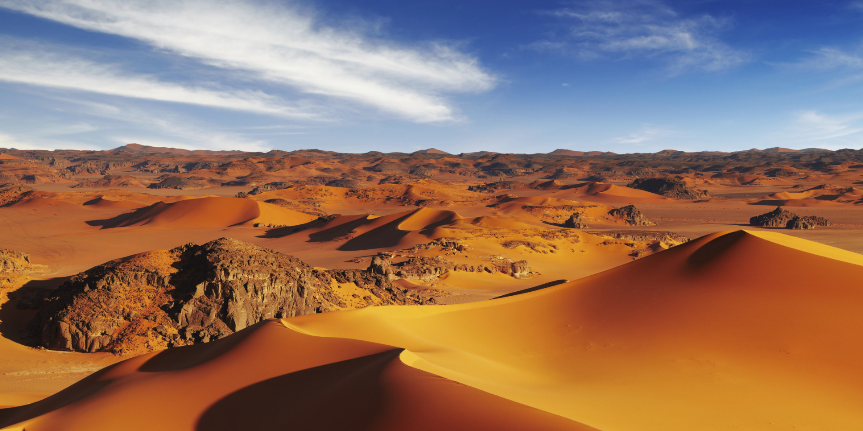 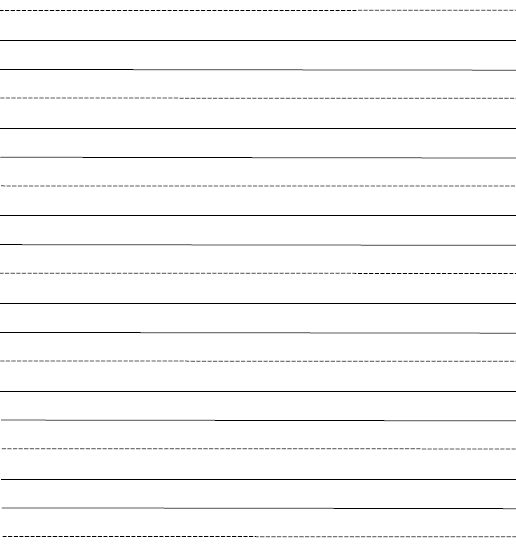 Mathematic- consolidation- writing addition and subtraction sentences.	Steps to SuccessListen to the geography PowerPoint online to help you called ‘week 1 Geography’ on class dojo. DateFriday 8th January Friday 8th January Friday 8th January Subject/sEnglish Short BurstEnglish Short BurstEnglish Short BurstLearning Objective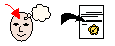 To describe a setting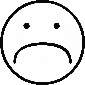 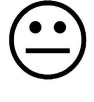 To describe a settingTo describe a settingSA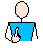 TA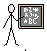 Success Criteria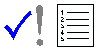 I can use                    in full sentences. 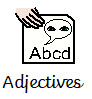 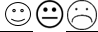 Support Independent Supported (    )AllMostPartSupported (    )AllMostPartDate08.01.202108.01.202108.01.202108.01.2021SubjectMaths – consolidation.Maths – consolidation.Maths – consolidation.Maths – consolidation.L.OTo write the addition and subtraction sentencesTo write the addition and subtraction sentencesTo write the addition and subtraction sentencesTo write the addition and subtraction sentences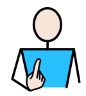 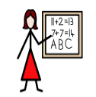 Success CriteriaI can write an addition sentence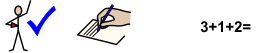 I can write an addition sentence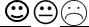 Success CriteriaI can write an subtraction sentence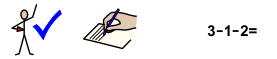 I can write an subtraction sentenceSupport                Independent                       Adult Support                                Independent                       Adult Support                                Independent                       Adult Support                                Independent                       Adult Support                Pre-task – Pre-task – Pre-task – Pre-task – Pre-task – Write an addition and subtraction sentence.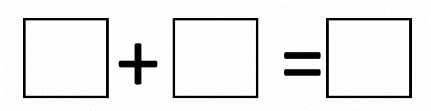 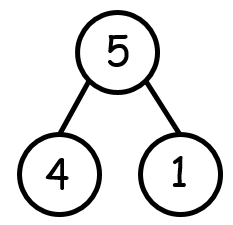 Write an addition and subtraction sentence.Write an addition and subtraction sentence.Write an addition and subtraction sentence.Write an addition and subtraction sentence. Teacher led Teacher ledFluencyFluencyFluencyFluency 1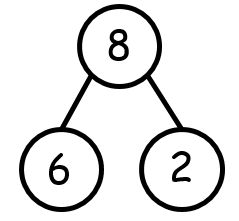 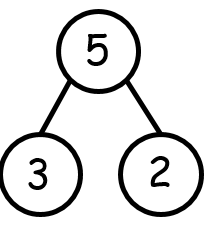 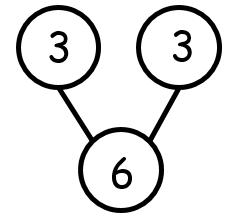 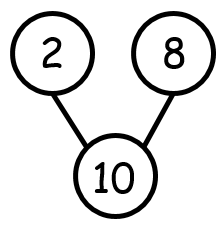 Mastery glassesUse it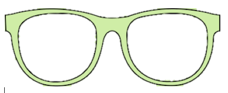 Can you write the subtraction sentence?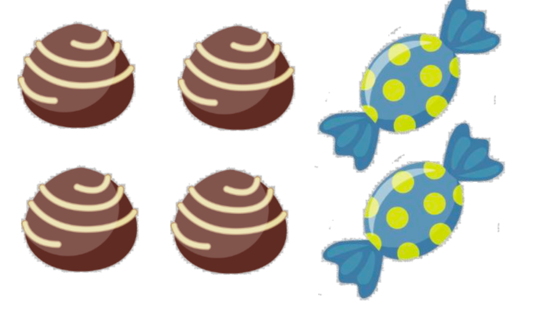 4 + 2 = 6Prove it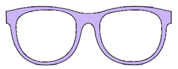 Which of these matches the addition and subtraction sentences? 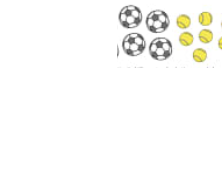 4 + 5 = 1111 - 4 = 5Further challenge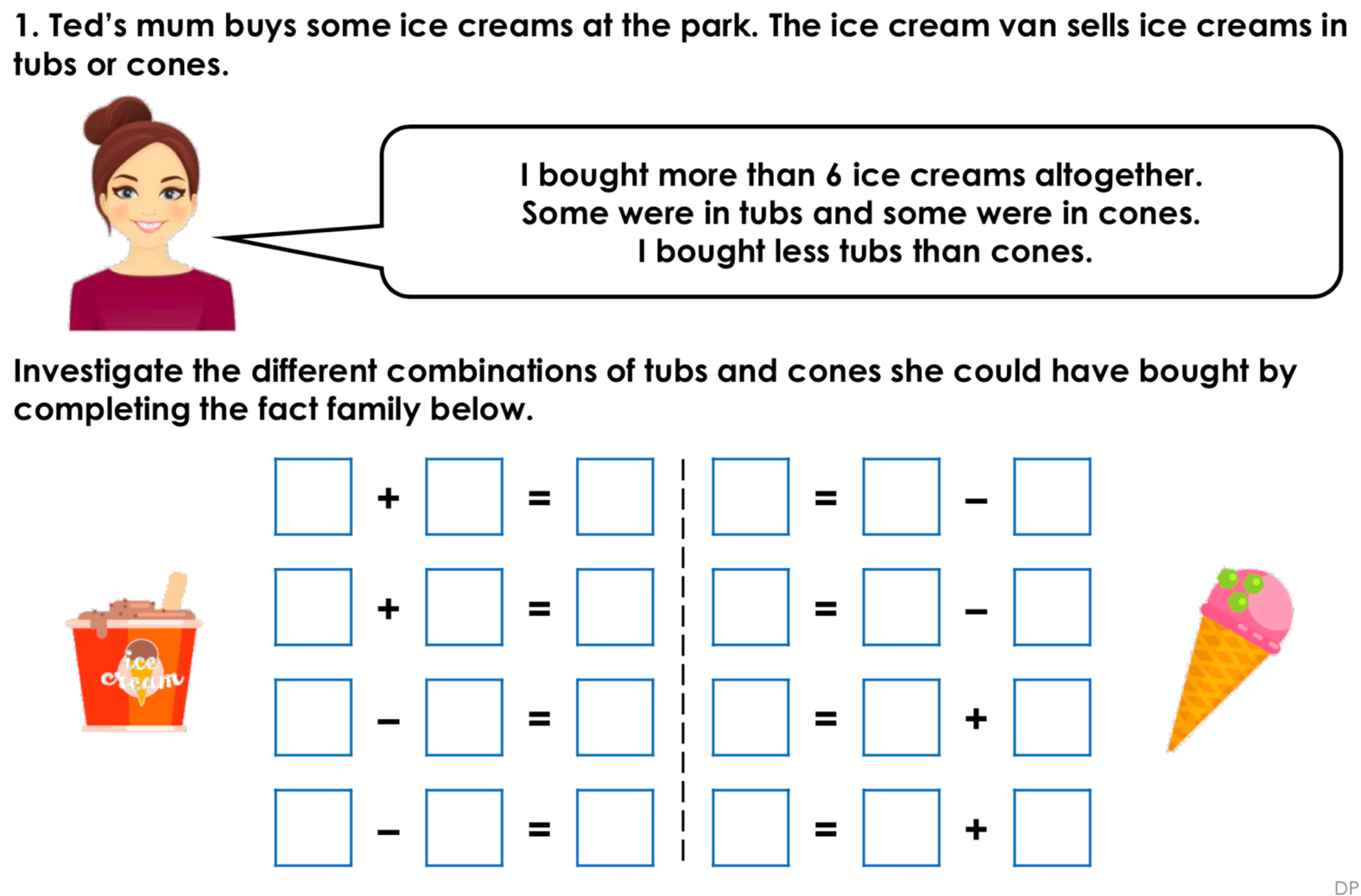 DateFriday 8th January 2021 Friday 8th January 2021 Friday 8th January 2021 Subject/sGeographyGeographyGeographyLearning ObjectiveTo recognise your local areaTo recognise your local areaTo recognise your local areaSATASuccess CriteriaI can sketch different things that I see on my walk. 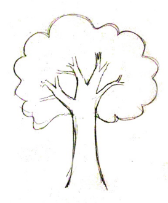 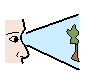 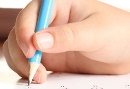 Support Independent Supported (    )AllMostPartSupported (    )AllMostPart